Name _____________________________Date ___________________Class __________________Giver Bell work week 4Monday: Match the vocabulary term to its definition___ 1. crescendo 		A. decrease___ 2. benign 			B. agonizing physical or mental pain___ 3. anguish 			C. noticeable___ 4. unanimous 		D. freed from obligation___ 5. spontaneously 		E. causing to feel energetic___ 6. exempted 		F. unrehearsed___ 7. prohibited 		G. a gradual increase in volume___ 8. conspicuous 		H. complete agreement___ 9. diminish 			I. harmless___ 10. exhilarating 		J. forbiddenTuesday: Replace the bold part of the sentence with the correct vocabulary wordThe decision to change the speed limit was agreed upon by everyone.It was a relief to learn that the tumor was harmless from the doctor.The ride on the roller coaster was really exciting!The football player appeared to be in extreme pain after the big tackle.Walking on the grass was not allowed after seed was put down.My friends and I without planning decided to take a road trip to California.The music grew louder as more instruments entered the song.The pain decreased after I put ice on my sprained ankle.After I was absent for 5 days, the teacher freed me from taking the quiz.Lady Gaga’s noticeable outfits make here very unique.Wednesday: Determine if the words below are synonyms or antonyms___________________ crescendo/increase___________________ diminish/decrease___________________ anguish/healthy___________________ exempt/complete___________________ prohibit/allow___________________ exhilarating/boring___________________ spontaneously/planned___________________ benign/dangerousThursday: Complete the crossword below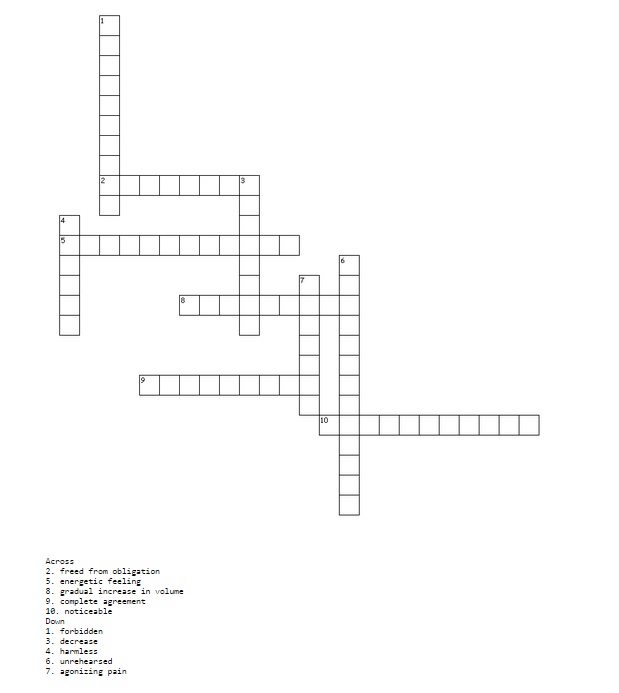 